Homework for Professor Elwood’s Tables & Figures classTo be handed in on February 23, 2016Note that you may hand in homework by email or in class. If you send me an email attachment, the filename should bestudentname_tablefiguresHW1_2016.02.23Using the data provided in the Excel file and in the screenshots below, make two (2) correct APA-style tables using Word. 1. Use the information in the Excel file on our class homepage to make a clean, clear APA-formatted table. 2. As we discussed in our first class, revise the table below to make a clean, clear APA-formatted table. Feel free to delete or combine information as necessary to make an effective table.  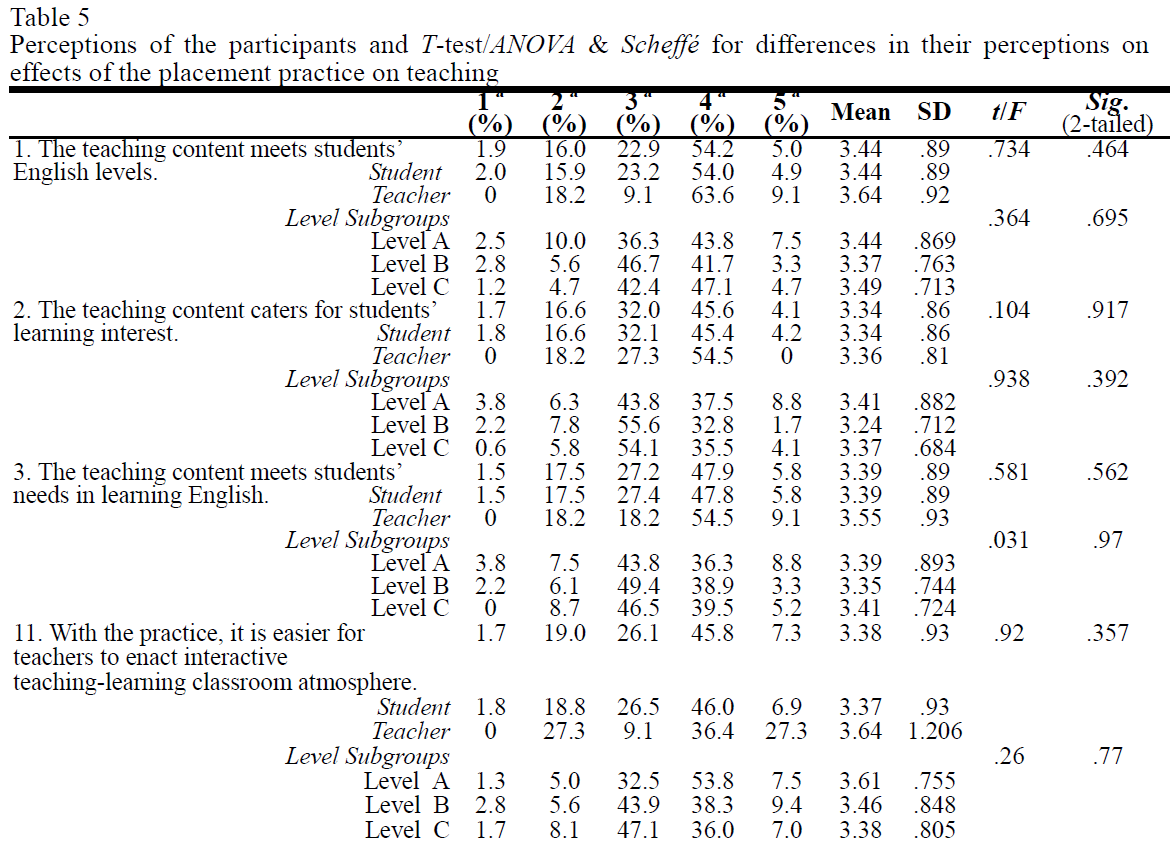 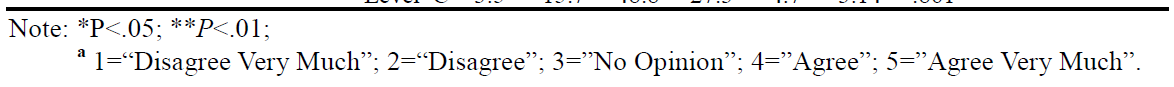 